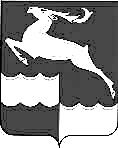 КЕЖЕМСКИЙ РАЙОННЫЙ СОВЕТ ДЕПУТАТОВ КРАСНОЯРСКОГО КРАЯРЕШЕНИЕ О ВНЕСЕНИИ ИЗМЕНЕНИЙ В РЕШЕНИЕ КЕЖЕМСКОГО РАЙОННОГО СОВЕТА ДЕПУТАТОВ ОТ 27.02.2020 № 49-434 «ОБ УТВЕРЖДЕНИИ ПОЛОЖЕНИЯ О ПОРЯДКЕ ВЫПЛАТЫ ПЕНСИИ ЗА ВЫСЛУГУ ЛЕТ ЛИЦАМ, ЗАМЕЩАВШИМ ДОЛЖНОСТИ МУНИЦИПАЛЬНОЙ СЛУЖБЫ В ОРГАНАХ МЕСТНОГО САМОУПРАВЛЕНИЯ КЕЖЕМСКОГО РАЙОНА»В соответствии с Федеральным законом от 02.03.2007 № 25-ФЗ                          «О муниципальной службе в Российской Федерации», Законом Красноярского края от 24.04.2008 № 5-1565 «Об особенностях правового регулирования муниципальной службы в Красноярском крае», с целью приведения муниципального нормативного правового акта в соответствие с требованиями действующего законодательства, руководствуясь статьями               23, 27 Устава Кежемского района, Кежемский районный Совет депутатов РЕШИЛ:1. Внести в решение Кежемского районного Совета депутатов                            от 27.02.2020 № 49-434 «Об утверждении Положения о порядке выплаты пенсии за выслугу лет лицам, замещавшим должности муниципальной службы в органах местного самоуправления Кежемского района»                       (далее – Решение от 27.02.2020 № 49-434) («Кежемский Вестник» 2020, 5 марта, № 7 (571), 2020, 30 октября, №38 (601)) следующие изменения:1.1) в пункте 1.3 Положения о порядке выплаты пенсии за выслугу лет лицам, замещавшим должности муниципальной службы в органах местного самоуправления Кежемского района, утвержденного Решением от 27.02.2020 № 49-434 (далее – Положение):а) подпункт «а» исключить;б) дополнить пункт подпунктом «б1» следующего содержания:«б1) приобретения муниципальным служащим статуса иностранного агента;»;1.2) в абзаце 2 пункта 2.1 Положения слова «должностного оклада по соответствующей должности государственной гражданской службы края, установленного» заменить словами «оклада денежного содержания по соответствующей должности государственной гражданской службы края, рассчитываемого в соответствии с»;1.3) в пункте 2.6 Положения:а) в абзаце 1:- слова «2,8 должностного оклада» заменить словами «2,8 суммы должностного оклада и ежемесячной надбавки за классный чин                         (далее – оклад для назначения пенсии);- слова «предусмотренных п. 9 ст.9 указанного закона» заменить словами «предусмотренных абзацем третьим настоящего пункта»;б) в абзаце 2 слова «должностного оклада» заменить словами «оклада для назначения пенсии»;в) в абзаце 3 слова «должностного оклада» заменить словами «оклада для назначения пенсии»;г) дополнить пункт абзацем следующего содержания:«Количество окладов для назначения пенсии, предусмотренное абзацем первым настоящего пункта, увеличивается на 0,1 оклада для назначения пенсии за каждый полный год стажа муниципальной службы свыше 30 лет, но не более чем до 3,8 оклада для назначения пенсии включительно.»;1.4) дополнить Положение пунктом 2.8 следующего содержания:«2.8. Муниципальным служащим при наличии стажа муниципальной службы не менее 20 лет в государственных органах края, органах местного самоуправления, избирательных комиссиях муниципальных образований, расположенных на территории края, имеющим право на пенсию за выслугу лет в соответствии с настоящей статьей, при увольнении с муниципальной службы в крае, за исключением оснований увольнения с муниципальной службы, предусмотренных пунктами «б» - «о» настоящего Положения, выплачивается единовременное денежное вознаграждение в размере двукратного месячного денежного содержания по должности муниципальной службы, замещавшейся на день увольнения. Право на единовременное денежное вознаграждение предоставляется муниципальным служащим, замещавшим непосредственно перед увольнением должности муниципальной службы не менее 12 полных месяцев. В состав месячного денежного содержания, учитываемого при определении размера единовременного денежного вознаграждения, включаются должностной оклад муниципального служащего, ежемесячная надбавка за классный чин, ежемесячная надбавка за выслугу лет, ежемесячная надбавка за особые условия муниципальной службы, ежемесячная процентная надбавка к должностному окладу за работу со сведениями, составляющими государственную тайну, ежемесячное денежное поощрение, а также 1/12 размера дополнительных выплат (премии, материальная помощь, выплачиваемая за счет средств фонда оплаты труда, единовременная выплата при предоставлении ежегодного оплачиваемого отпуска), начисленных муниципальному служащему в течение 12 календарных месяцев, предшествующих дате увольнения. Для всех составляющих месячного денежного содержания муниципального служащего, указанных в настоящем абзаце, применяется районный коэффициент, процентная надбавка к заработной плате за стаж работы в районах Крайнего Севера и приравненных к ним местностях, в иных местностях края с особыми климатическими условиями. При установлении единовременного денежного вознаграждения его выплата осуществляется муниципальному служащему только один раз за все время прохождения муниципальной службы в органах местного самоуправления муниципальных образований края органом местного самоуправления, в котором муниципальный служащий проходил муниципальную службу непосредственно перед увольнением. Единовременное денежное вознаграждение не выплачивается в случае, если муниципальному служащему уже выплачивалось данное вознаграждение.».2. Контроль над исполнением настоящего решения возложить на постоянную комиссию по налогам, бюджету и собственности.3. Настоящее решение вступает в силу в день, следующий за днем его                          официального опубликования в газете «Кежемский Вестник» и распространяется на правоотношения, возникшие с 29.04.2023.27.06.2023№ 32-186г. КодинскИсполняющий полномочия председатель Кежемского районного Совета депутатовГлава  Кежемского района                                        Т.Г. СеменоваП.Ф. Безматерных